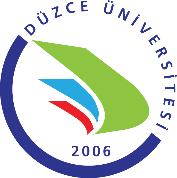 DÜZCE ÜNİVERSİTESİMÜHENDİSLİK FAKÜLTESİBİYOMEDİKAL MÜHENDİSLİĞİ BÖLÜMÜ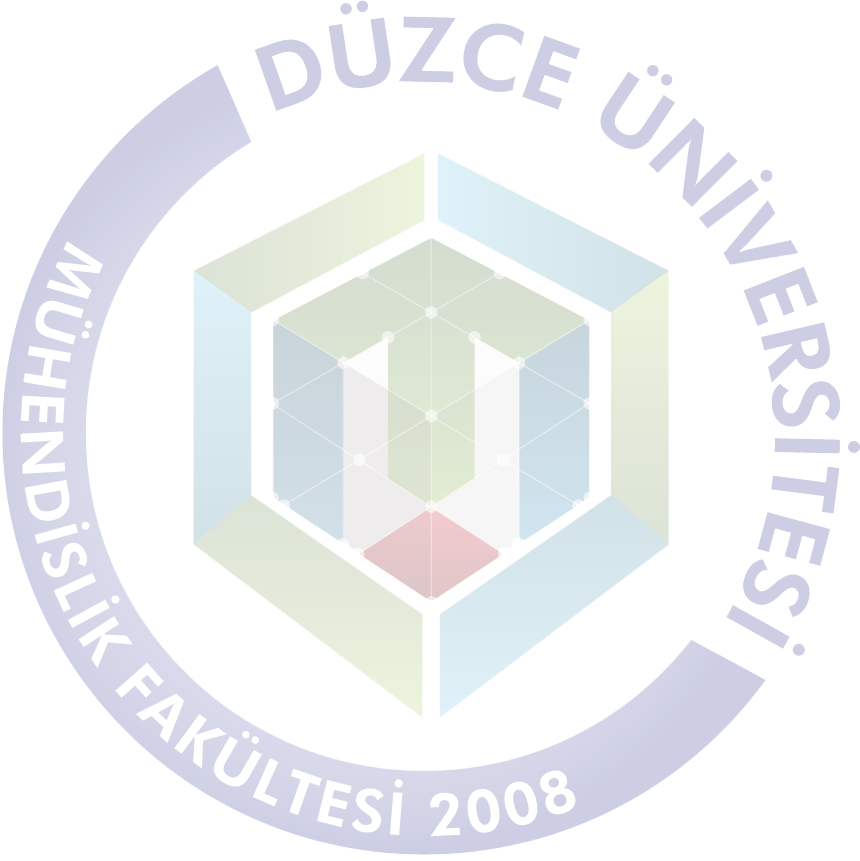 STAJ ÖDEVİÖğrenci Ad-Soyad: Ödev Konusu: İmza:2020